ALLEGATO 1)Al Direttore del MUSA Università degli Studi della Campania “Luigi Vanvitelli” Via Luciano Armanni n. 5 – 80138 NapoliIl/La sottoscritto/a _________________________________________________________________ nato/a a _________________________________________________________________ prov._______ il _________________ residente a ________________________________________________________ via ________________________________________________________________________n._____ prov. ____ c.a.p. __________, indirizzo di domicilio eletto ai fini del concorso (da indicare solo se diverso dalla residenza) ___________________________________________________________________________________________________________________________________________________________________________________________________________________________________________________recapito telefonico __________________________________,indirizzo di posta elettronica ordinaria __________________________________________________indirizzo di posta elettronica certificata (pec) _____________________________________________codice fiscale _________________________________________________________,numero partita IVA _________________________________________________ (se richiesta dal bando),iscrizione Albo _____________________________________________________ (se richiesta dal bando)CHIEDEdi essere ammesso/a alla selezione pubblica bandita con D.D. rep. n. 9/2021 - Prot n. 111085 del 08/07/2021 per il conferimento di un incarico di ___________________________________________________________________ avente per oggetto ___________________________________________________________________________________________________________________________________________________________da svolgersi presso il Musa.A tal fine, consapevole delle sanzioni penali in caso di dichiarazioni mendaci nonché di formazione e/o uso di atti falsi previsti dall’art. 76 del D.P.R. 28 dicembre 2000, n. 445,DICHIARAdi essere cittadino __________________________________________________________________;di essere in possesso:della laurea ____________________________________(indicare magistrale/specialistica o vecchio ordinamento) in _________________________________________________________;conseguita in data  _______________________ ;presso l’Università __________________________________________________________con la votazione di ___________________________;oppure di titolo equivalente estero in ______________________________________ conseguito in data ______________ presso __________________________________________________________________________________________________con la votazione di ______________;nonché di adeguato curriculum scientifico professionale;di godere dei diritti civili e politici (se cittadino straniero anche nello Stato di appartenenza o provenienza);di non avere un grado di parentela o di affinità, fino al quarto grado compreso, con un professore appartenente al Centro servizi MUSA ovvero con il Rettore, il Direttore Generale o un componente del Consiglio di Amministrazione dell’Ateneo;di essere fisicamente idoneo all’attività da svolgere;di non aver riportato condanne penali;di non essere interdetto dai pubblici uffici in base a sentenza passata in giudicato;di non essere in situazioni, anche potenziali, di conflitto di interesse, ai sensi dell’art.53, comma 14 del D.Lgs. 165/2001, come modificato dalla Legge n.190/2012;di non essere in situazioni in cui sussistono cause di incompatibilità o inconferibilità, ai sensi dell’art.20 del D.Lgs. 39/2013, a svolgere incarichi nell’interesse del Centro;di impegnarsi a comunicare tempestivamente ogni eventuale variazione della residenza ovvero del domicilio eletto ai fini della presente selezione.Il/La sottoscritto/a allega alla presente domanda: dichiarazione sostitutiva di certificazione del diploma di laurea;dichiarazione sostitutiva di certificazione o dell’atto di notorietà di tutti i titoli scientifici che ritiene valutabili ai fini della procedura di valutazione comparativa;curriculum vitae in formato europeo datato e firmato.Il/La sottoscritto/a è a conoscenza che, i dati personali oggetto della presente dichiarazione saranno trattati ai sensi del regolamento europeo n. 679/2016 dall’Università degli Studi della Campania “Luigi Vanvitelli” esclusivamente per finalità inerenti alla procedura di selezione e per l’assolvimento delle funzioni istituzionali dell’Amministrazione medesima. Il/La dichiarante, in qualità di interessato dell’anzidetto trattamento, può esercitare i diritti sanciti previsti dalla vigente normativa sulla Privacy.Allega, inoltre, alla domanda la fotocopia di un proprio documento di riconoscimento in corso di validitàLuogo e data, ____________________________								                   Firma in originale del candidato 								                                   ____________________________________NOTEf.1)  In caso contrario indicare le condanne riportate, la data di sentenza dell’autorità giudiziaria che l’ha emessa, da indicare anche se è stata concessa amnistia, perdono giudiziale, condono, indulto, non menzione ecc., e anche se nulla risulta sul casellario giudiziale. I procedimenti penali devono essere indicati qualsiasi sia la natura degli stessi.f.2)  Apporre la propria firma in calce alla domanda; la stessa non dovrà essere autenticata da alcun pubblico ufficiale.ALLEGATO 2)Autorizzo il trattamento dei miei dati personali ai sensi della vigente normativa sulla Privacy. A conoscenza di quanto prescritto dall’art.76 del D.P.R. 28 dicembre 2000 n. 445, sulla responsabilità penale cui si può andare incontro in caso di falsità in atti e di dichiarazioni mendaci, nonché di quanto prescritto dall’art.75 del D.P.R. 28 dicembre 2000 n.445, sulla decadenza dai benefici eventualmente conseguiti al provvedimento emanato sulla base di dichiarazioni non veritiere, ai sensi e per gli effetti del citato D.P.R. n.45/2000 dichiaro, sotto la mia personale responsabilità, che tutte le informazioni contenute nel mio curriculum vitae sono veritiere.												FirmaData _____________																		            ______________________ALLEGATO 3)DICHIARAZIONE SOSTITUTIVA DI CERTIFICAZIONE(art. 46 del D.P.R. 28 dicembre 2000, n. 445)Il/la sottoscritto/a _____________________________________________nato a_____________________ prov.____,il _____________, residente________________________prov.____c.a.p.__________,indirizzo_________________________________________________________________________________________, consapevole che le dichiarazioni mendaci sono punite penalmente ai sensi dell’art. 76 del D.P.R. 28 dicembre 2000, n. 445 e che potranno essere effettuati controlli, anche a campione, sulla veridicità delle dichiarazioni rese dai candidatiDICHIARA:di essere in possesso del/i sotto indicato/i titoli/i professionale/i e/o culturale/i_______________________________________________________________________________________________________________________________________________________________________________________________________________________________________________________________________________________________________________________________________________________________________________________________________________________________________________________________________________________________________________________________________________________________________________________________________________________________________________________________________________________________________________________________________________________________________________________________________________________________________________________________________________________________________________________________________________________________________________________________________________________________________________________________________________________________________________________________________________________________________________________________________________________________________________________________Il/La sottoscritto/a è a conoscenza che, i dati personali oggetto della presente dichiarazione saranno trattati ai sensi del regolamento europeo n. 679/2016 dall’Università degli Studi della Campania “Luigi Vanvitelli” esclusivamente per finalità inerenti alla procedura di selezione e per l’assolvimento delle funzioni istituzionali dell’Amministrazione medesima. Il/La dichiarante, in qualità di interessato dell’anzidetto trattamento, può esercitare i diritti sanciti previsti dalla vigente normativa sulla Privacy.Si allega copia fotostatica del documento di riconoscimento.Luogo e data, _______________________________              	   Il/La DichiaranteALLEGATO 4)DICHIARAZIONE SOSTITUTIVA DELL’ATTO DI NOTORIETA’(artt. 19 e 47 del D.P.R. 28 dicembre 2000, n. 445)Il/la sottoscritto/a _________________________________________ nato a ________________________ prov .____,il _____________, residente a _______________________________________________prov.___________ c.a.p.__________,indirizzo ___________________________________________________________________, consapevole che le dichiarazioni mendaci sono punite penalmente ai sensi dell’art. 76 del D.P.R. 28 dicembre 2000, n. 445 e che potranno essere effettuati controlli, anche a campione, sulla veridicità delle dichiarazioni rese dai candidatiDICHIARA:che i sotto elencati titoli, allegati alla presente in copia fotostatica, sono conformi all’originale__________________________________________________________________________________________________________________________________________________________________________________________________________________________________________________________________________________________________________________________________________________________________________________________________________________________________________________________________________________________________________________________________________________________________________________________________________________________________________________________________________________________________________________________________________________________________________________________________________________________________________________________________________________________________________________________________________________________________________________________________________________________________Il/La sottoscritto/a è a conoscenza che, i dati personali oggetto della presente dichiarazione saranno trattati ai sensi del regolamento europeo n. 679/2016 dall’Università degli Studi della Campania “Luigi Vanvitelli” esclusivamente per finalità inerenti alla procedura di selezione e per l’assolvimento delle funzioni istituzionali dell’Amministrazione medesima. Il/La dichiarante, in qualità di interessato dell’anzidetto trattamento, può esercitare i diritti sanciti previsti dalla vigente normativa sulla Privacy.Si allega copia fotostatica del documento di riconoscimento.Luogo e data, ___________________                          Il/La DichiaranteFormato europeo per il curriculum vitae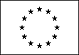 Informazioni personaliNome[Cognome, Nome, e, se pertinente, altri nomi ]Indirizzo[ Numero civico, strada o piazza, codice postale, città, paese ]TelefonoFaxE-mailNazionalitàData di nascita[ Giorno, mese, anno ]Esperienza lavorativa• Date (da – a) [ Iniziare con le informazioni più recenti ed elencare separatamente ciascun impiego pertinente ricoperto. ]• Nome e indirizzo del datore di lavoro• Tipo di azienda o settore• Tipo di impiego• Principali mansioni e responsabilitàIstruzione e formazione• Date (da – a)[ Iniziare con le informazioni più recenti ed elencare separatamente ciascun corso pertinente frequentato con successo. ]• Nome e tipo di istituto di istruzione o formazione• Principali materie / abilità professionali oggetto dello studio• Qualifica conseguita• Livello nella classificazione nazionale (se pertinente)Capacità e competenze personaliAcquisite nel corso della vita e della carriera ma non necessariamente riconosciute da certificati e diplomi ufficiali.Madrelingua[ Indicare la madrelingua ]Altre lingua[ Indicare la lingua ]• Capacità di lettura[ Indicare il livello: eccellente, buono, elementare. ]• Capacità di scrittura[ Indicare il livello: eccellente, buono, elementare. ]• Capacità di espressione orale[ Indicare il livello: eccellente, buono, elementare. ]Capacità e competenze relazionaliVivere e lavorare con altre persone, in ambiente multiculturale, occupando posti in cui la comunicazione è importante e in situazioni in cui è essenziale lavorare in squadra (ad es. cultura e sport), ecc.[ Descrivere tali competenze e indicare dove sono state acquisite. ]Capacità e competenze organizzative  Ad es. coordinamento e amministrazione di persone, progetti, bilanci; sul posto di lavoro, in attività di volontariato (ad es. cultura e sport), a casa, ecc.[ Descrivere tali competenze e indicare dove sono state acquisite. ]Capacità e competenze tecnicheCon computer, attrezzature specifiche, macchinari, ecc.[ Descrivere tali competenze e indicare dove sono state acquisite. ]Capacità e competenze artisticheMusica, scrittura, disegno ecc.[ Descrivere tali competenze e indicare dove sono state acquisite. ]Altre capacità e competenzeCompetenze non precedentemente indicate.[ Descrivere tali competenze e indicare dove sono state acquisite. ]Patente o patentiUlteriori informazioni[ Inserire qui ogni altra informazione pertinente, ad esempio persone di riferimento, referenze ecc. ]Allegati[ Se del caso, enumerare gli allegati al CV. ]